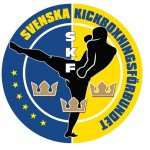 FULLMAKT TILL ÅRSMÖTE FÖR KICKBOXNINGSFÖRBUNDET 2022 Datum: Lördagen den 26 mars 2022 Tid: 09.00-10.30Fullmaktsgranskning mellan klockan 08.30-08.55För rösträtt erfordras fullgjord rapportering och inbetald förbundsavgift senast 2022-01-31Rösträtten kan kontrolleras i röstlängden som återfinns på Förbundets hemsida, www.budokampsport.se. Fullmakt för: Var god texta Namn: ______________________________________________________________ Att vid Kickboxningsförbundets årsmöte lördagen den 26 mars 2022 vara ombud för: Klubb: _____________________________	SB&K nr: ___________________ Antal röster enligt röstlängd: __________	Distrikt: ____________________ _______________________________      	______________________________ Ansvarigs namnteckning 		Ansvarigs namnförtydligande ________________________________     	______________________________ Funktion i klubben 		Ort och datum